Chapter 12 Lesson 2 Short Term Effects Notes study guide■Reaction Time is the ability of the body to respond quickly and appropriately to situations. Drinking alcohol slows reaction time.■Intoxication is when a person’s mental and physical abilities have been impaired by alcohol.■The Liver breaks down alcohol once it enters the bloodstream.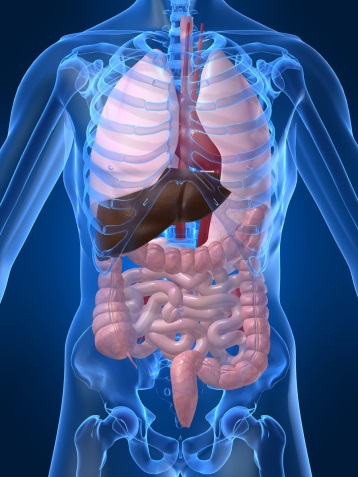 ■The measure of the amount of alcohol present in a person’s blood is theBlood Alcohol Content            BAC of 0.08% is legally intoxicated.■ A dangerous condition that results when a person drinks excessive amounts of alcohol over a short period of time is Alcohol Poisoning     It can kill you!How alcohol affects the individual■Gender and body size■Other drugs■Food■General Health■How fast you drink■How much you drinkAlcohol content of different drinksBeer 12oz= wine 5oz=liquor 1.5 ozl    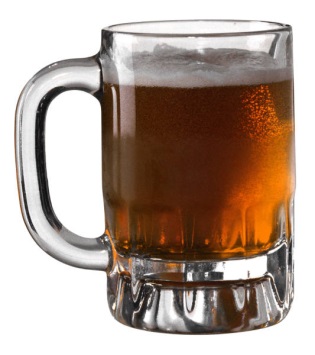 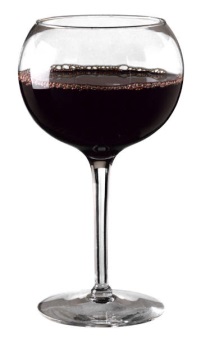 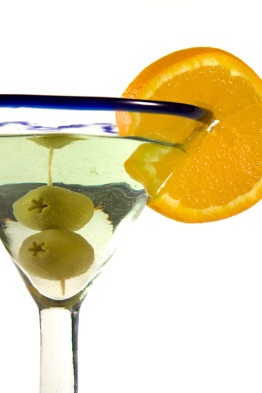 Alcohol & ViolenceAlcohol makes people agressive2/3 of all domestic violence is related to alcoholMalnutrition is when the body doesn’t get the nutrients it needs. Alcohol can cause weight gain.